Unsustainable Harvest of Water Frogs in Southern Turkey for the European MarketSupplementary File: Questionnaire directed to the harvestersWe interviewed 22 harvesters during our fieldwork. They told us about their incomes, harvesting routines, frog numbers they harvest in a regular night and prices that the companies offer. Questions aimed to understand their livelihood and the routines of a harvest night. Questions asked: How much of your income comes from frog harvesting? How many people are there in your harvest group? And how many of you have a harvest license?How many frogs do you capture in one night?How much do the companies offer you for one kilo of frogs?How do you preserve the captured frogs until you sell them to the company? Answers: Frog harvesting is a main livelihood for some and an additional income source for the others. For those who harvest frogs as an extra job, are seasonal farming workers. They don’t have a regular income and have to move from field to field by reason of the season and the agricultural product (cotton, watermelon, eggplant, parsley, citrus etc.). They hunt with a group of 3-4 harvesters. And only one of them has a license. One harvester collects 30 kgs of frogs averagely per night. So, the group manages to harvest 90-120 kgs of frogs per night. Companies offer them 1-2 USD per kilo. But in the winter prices go up (2-3 USD/kg), due to the decreasing numbers of frogs.Harvesters keep the frogs in air-permeable soft fabric bags. They need to keep the frogs alive since the export companies do not except dead individual. Therefore, harvesters keep a bag of 3-4 kgs in a cool place.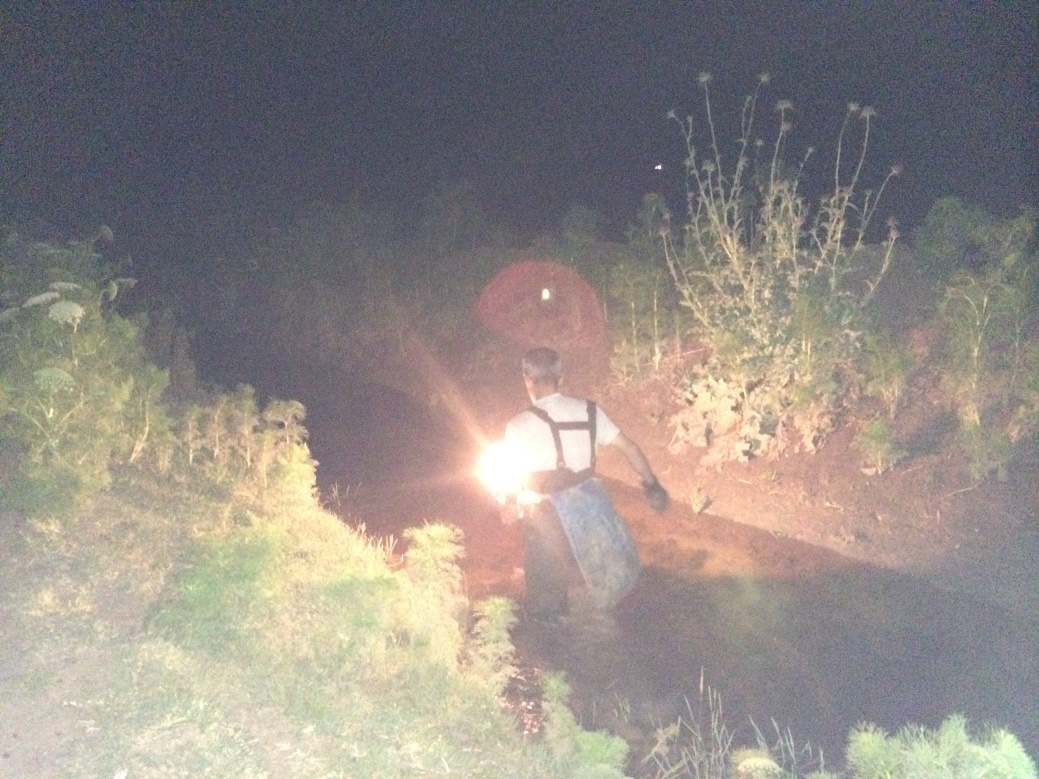 Figure 1. A harvester collects frogs in Adana, Turkey (2015, Photo by Kerim Çiçek)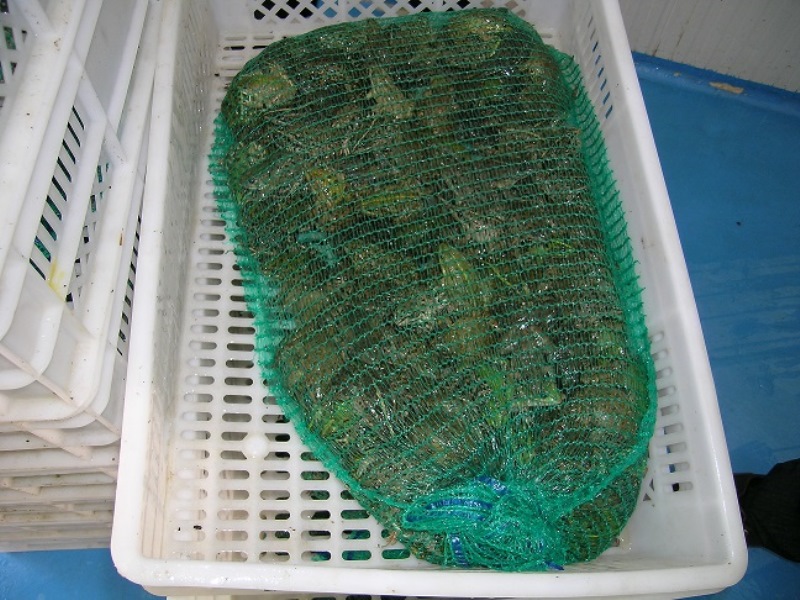 Figure 2. The frogs are kept in air-permeable soft fabric bags in Adana, Turkey (2014, Photo by Kerim Çiçek)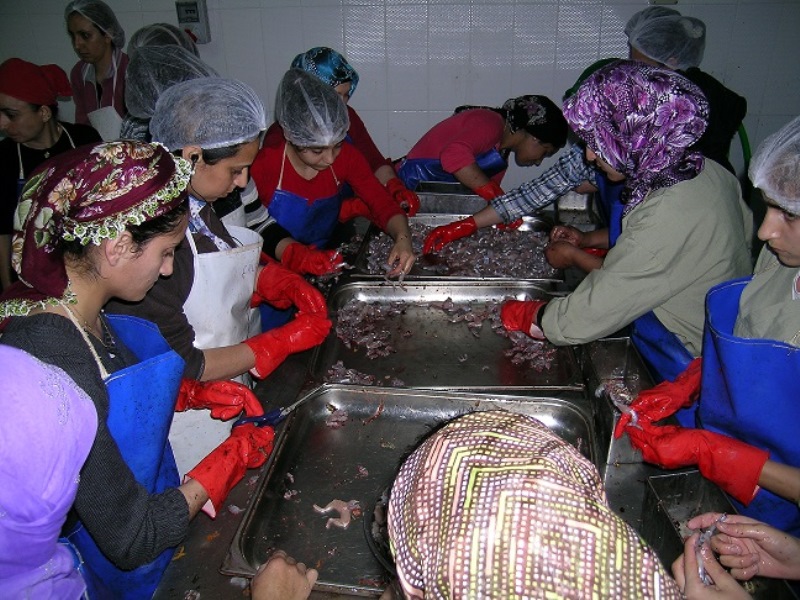 Figure 3a. A company is processing the frogs for market in Adana, Turkey (2014, Photo by Kerim Çiçek)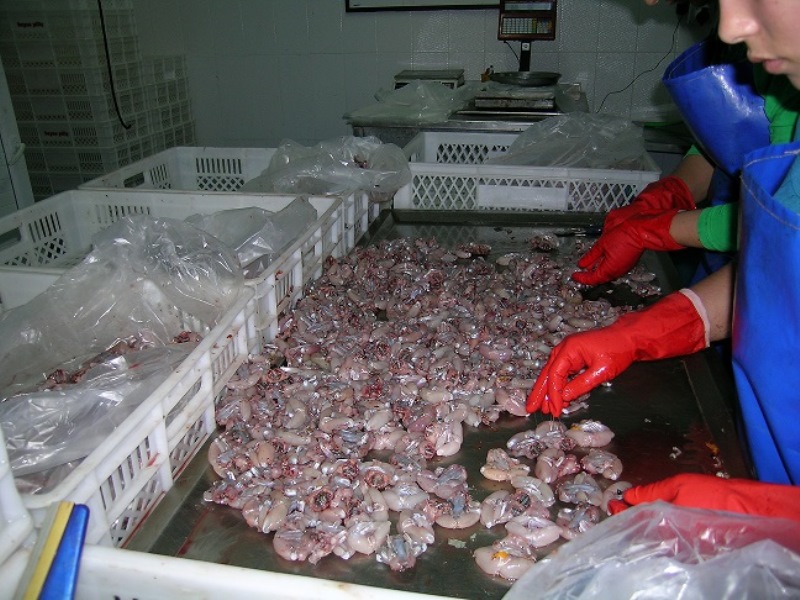 Figure 3b. A company is packing the frogs for market in Adana, Turkey (2014, Photo by Kerim Çiçek)